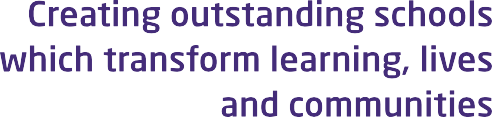 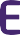 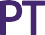 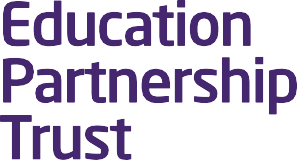 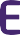 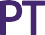 CAREERS PROVIDER ACCESS STATEMENTDocument Control AimsThis policy statement aims to set out our school’s arrangements for managing the access of education and training providers to students for the purpose of giving them information about their offer. It sets out:Procedures in relation to requests for accessThe grounds for granting and refusing requests for accessDetails of premises or facilities to be provided to a person who is given access2.0  Statutory requirements2.1	Schools are required to ensure that there is an opportunity for a range of education and training providers to access students in years 8 to 13 for the purposes of informing them about approved technical education, qualifications or apprenticeships.2.2	Schools must also have a policy statement that outlines the circumstances in which education and training providers will be given access to these students.         This is outlined in section 42B of the Education Act 1997.2.4	This policy shows how our school complies with these requirements3.0  Student entitlement3.1	All students in years 7 to 11 at Coal Clough Academy are entitled to:Find out about technical education qualifications and apprenticeship opportunities as part of our careers programme, which provides information on the full range of education and training options available at each transition pointHear from a range of local providers about the opportunities they offer, including technical education and apprenticeshipsUnderstand how to make applications for the full range of academic and technical courses4.0 Management of provider access requests4.1 	Procedure4.2 	Opportunities for access*DURING COVID 19 RESTRICTIONS ALL ENCOUNTERS WITH EMPLOYEES WILL BE CONDUCTED VIRTUALLY WITH THE OPPORTUNITY FOR OUR STUDENTS TO ENGAGE AND ASK QUESTIONS*A number of events, integrated into our careers programme, will offer providers an opportunity to come into school to speak to students and/or their parents/carers. In the following table, outline examples of the opportunities provided for training and education providers to speak to students and/or their parents/carers. Please speak to our Chloe Pomfret to identify the most suitable opportunity for you.4.3 	Granting and refusing accessStudents will have access to careers guidance and careers education throughout the academic year. This will present itself in;Careers lessons that follow our careers curriculumWork experience – 2 opportunites for Year 10 and Year 11 per yearEmployer visitsGuest speakers for FE and HECollege visits University visits Careers fairs4.4 	SafeguardingOur safeguarding/child protection policy outlines the school’s procedure for checking the identity and suitability of visitors.Education and training providers will be expected to adhere to this policy.4.5 	Premises and facilities4.6	If an in-school meeting is arranged: The school will make the main hall, classrooms, or private meeting rooms available for discussions between the provider and students, as appropriate to the activity. The school will also make available AV and other specialist equipment to support provider presentations. This will all be discussed and agreed in advance of the visit with the Careers Leader or a member of their team. All meetings will be in line with health and safety guidance for COVID 19 at that time.4.7	If it is appropriate for a virtual meeting to go ahead: The school will make the arrangements with the IT support team to provide technical support and ensure that the live or pre-recorded session can be accessed by our students and staff.4.8	Providers are welcome to send a digital/hard copy of their prospectus or other relevant course literature to Chloe Pomfret. This information will then be distributed throughout the school and to parents via social media. 5.0 Links to other policiesSafeguarding/child protection policyCareers guidance policyCurriculum policy6.0 Monitoring arrangementsThe school’s arrangements for managing the access of education and training providers to students are monitored by Chloe Pomfret – Careers Lead – cpomfret@coalclough.orgThe Trust has overall responsibility for the effective operation of this statement and for ensuring compliance with the relevant statutory or Trust framework. The Trust has delegated day-to-day responsibility for operating the statement to the Central team, the Local Governing Body and the Headteacher of each Trust school.At every review, the policy will be approved by the Local Governing Body. This document has been approved for operation within:All Trust Establishments Date effective fromJune 2022Date of next reviewJune 2023Review periodAnnuallyStatusStatutory - TrustOwnerEducation Partnership TrustVersion1A provider wishing to request access should contact:A provider wishing to request access should contact:Chloe PomfretCareers LeadTelephone01282421142Emailcpomfret@coalclough.orgAUTUMN TERMSPRING TERMSUMMER TERMYEAR 7 & 8Whole school sponsored walk GB3Digital Advantage  week 1 programme  GB2Defibrillator training GB3National Careers Week GB2,3,4,5Careers assembly GB4First Aid Training GB3Skills Builder Accelerator GB4E-Sports event GB4, 5 & 7Digital Advantage Programme week  2 GB2YEAR 9Whole school sponsored walk GB3Digital Advantage 1 week programme GB2Defibrillator training GB3PLI Challenge at BFC GB5National Careers Week GB2,3,4,5PLI Challenge at BFC GB5Careers assembly GB4Armed Forces sessions GB5, GB4First Aid Training GB3Careers Fair at Eden School GB2 GB5Skills Builder Accelerator GB4E-Sports event GB4, 5 & 7Digital Advantage Programme week  2 GB2YEAR 10Whole school sponsored walk GB3Work Experience Asdan Qualification GB4Camilla Ainsworth Guest Speaker GB5UCLAN/Burnley University SpeakerDefibrillator training GB5PLI Challenge at BFC GB5National Careers Week GB2,3,4,5PLI Challenge at BFC GB5Careers assembly GB4Armed Forces sessions GB5, GB4Skills Builder Accelerator GB4Work experience week GB6College visits GB7E-Sports event GB4, 5 & 7Personal Guidance GB8YEAR 11Whole school sponsored walk GB3Camilla Ainsworth Guest Speaker GB5New Directions Career Guidance GB8Blackburn College Visit GB7Nelson and Colne College Visit GB7Defibrillator training GB3Work experience week GB6Myerscough College Visit GB7Career lessons weekly GB4New Directions GB8Nelson and Colne College visit GB7North Lancs Training Group Session GB7Workplace visits GB6Myerscough College Visit GB7Burnley College Visit GB7Blackburn College Visit GB7National Careers Week GB2,3,4,5Career lessons weekly GB4NCS session GB3Armed Forces sessions GB5, GB4Careers Fair at Eden School GB2 GB5Skills Builder Accelerator GB4Career lessons weekly GB4College visits GB7Personal Guidance GB8Extended work placements GB6NCS GB2 & 3